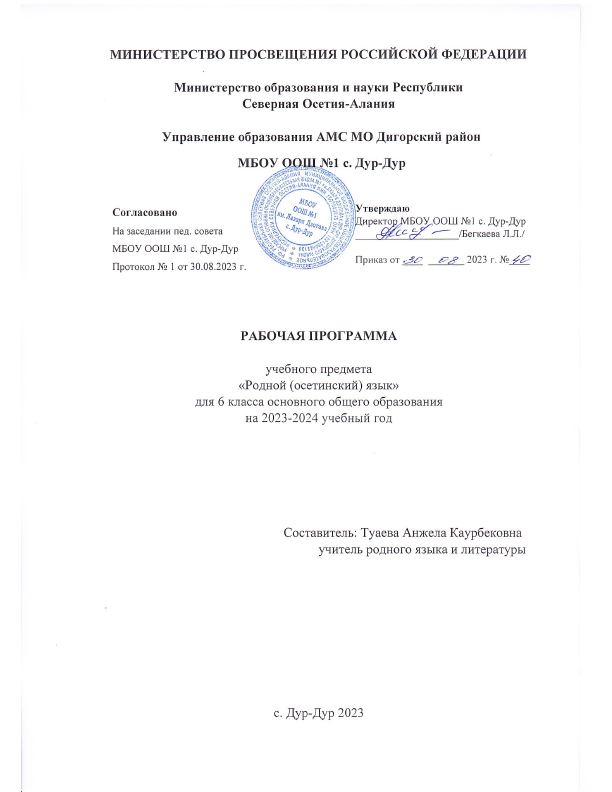 ПОЯСНИТЕЛЬНАЯ ЗАПИСКАОБЩАЯ ХАРАКТЕРИСТИКА УЧЕБНОГО ПРЕДМЕТА «РОДНОЙ (ОСЕТИНСКИЙ) ЯЗЫК»Учебный предмет «Родной (осетинский) язык» входит в предметную область «Родной язык и родная литература» учебного плана образовательных организаций основного общего образования.Учебный предмет «Родной (осетинский) язык» является одним из основных элементов образовательной системы основного общего образования, формирующим компетенции в сфере осетинской языковой культуры. Его включенность в общую систему обеспечивается содержательными связями с другими учебными предметами гуманитарного цикла, особенно с учебным предметом «Родная (осетинская) литература».Учебный предмет «Осетинский язык» даёт учащимся знания о родном языке, учит тому, как пользоваться языком в разных жизненных ситуациях, учащийся приобщается к духовным богатствам осетинской культуры и литературы, а также к культурно-историческому опыту других народов.Используемые учебные тексты, предлагаемая тематика речи на осетинском языке имеют патриотическую, гражданственную, морально-этическую воспитательную направленность, вносят свой вклад в приобщение школьников к национальной культуре. Все это в конечном итоге обеспечивает формирование личностных качеств, соответствующих национальным и общечеловеческим ценностям.Кроме того, системно-деятельностный подход выдвигает требование обеспечения преемственности курсов осетинского языка основной и начальной школы.ЦЕЛЬ И ЗАДАЧИ ИЗУЧЕНИЯ УЧЕБНОГО ПРЕДМЕТА «РОДНОЙ (осетинский) ЯЗЫК»Изучение родного (осетинского) языка направлено на достижение следующих целей: - воспитание уважения к родному (осетинскому) языку, формирование сознательного отношения к нему как важному культурному явлению; - формирование у учащихся осознанного отношения к языку, как к духовно-эстетическому богатству; - формирование отношения к языку, как к главному средству общения и процесса образования; - приобщение к устной и письменной речевой культуре, использование правил языковых возможностей в разных ситуациях, обогащение активного словарного запаса.Задачи изучения учебного предмета «Родной (осетинский)язык»:- овладение знаниями о осетинском языке, его устройстве и функционировании, о стилистических ресурсах, основных нормах осетинского литературного языка и речевого этикета; обогащение словарного запаса и увеличение объема используемых грамматических средств;- развитие у обучающихся коммуникативных умений в четырех основных видах речевой деятельности: говорении, слушании, чтении, письме;- приобщение к культурному наследию осетинского народа, формирование умения представлять свою республику, ее культуру в условиях межкультурного общения;- уважительное отношение к языковому наследию народов, проживающих в Российской Федерации.МЕСТО УЧЕБНОГО ПРЕДМЕТА «РОДНОЙ (ОСЕТИНСКИЙ) ЯЗЫК» В УЧЕБНОМ ПЛАНЕВ соответствии с ФГОС ООО учебный предмет «Родной язык» входит в предметную область «Родной язык и родная литература» и является обязательным для изучения.В 6 классе количество учебных часов, выделяемых на изучение предмета «Родной (осетинский) язык», – 2 часа в неделю, что составляет 68 часов.СОДЕРЖАНИЕ УЧЕБНОГО ПРЕДМЕТА Лексика и фразеологияОбщеупотребительные слова. Осетинские коренные и заимствованные слова. Диалектизмы. Профессионализмы. Архаизмы. Историзмы. Неологизмы. Фразеологические словосочетания.СловообразованиеСложные слова. Словообразование сложных слов.МорфологияИмя существительноеОбщее значение. Грамматические категории. Словообразование существительных. Словообразование существительных с помощью приставок и суффиксов. Словообразование существительных посредством сложения слов (основ) Сокращённые сложные слова. Другие части речи в роли существительных.Имя прилагательное Общее значение. Грамматические категории. Словообразование имён прилагательных с помощью приставок и суффиксов. Словообразование прилагательных с помощью приставок и суффиксов. Словообразование имён прилагательных посредством сложения слов.Имя числительное Виды осетинского счета. Образование числительных. Склонение количественных и порядковых числительных. Разделительные числительные.МестоимениеЗначение местоимений и их основные грамматические признаки. Деление местоимений по их значению. Личные местоимения. Возвратные местоимения. Указательные местоимения. Вопросительно-относительные местоимения. Определенные местоимения. Неопределённые местоимения. Отрицательные местоимения.Глагол Простые и сложные глаголы. Неопределённая форма глагола. Приставки глаголов. Виды глаголов (полный/неполный). Наклонения глаголов. Наклонение глагола в повелительном наклонении.ПЛАНИРУЕМЫЕ ОБРАЗОВАТЕЛЬНЫЕ РЕЗУЛЬТАТЫЛИЧНОСТНЫЕ РЕЗУЛЬТАТЫВ результате изучения предмета «Родной (осетинский)язык» у обучающегося будут сформированы следующие личностные результаты:1) гражданского воспитания:готовность к выполнению обязанностей гражданина и реализации его прав, уважение прав, свобод и законных интересов других людей, активное участие в жизни семьи, образовательной организации, местного сообщества, родного края, страны, в том числе в сопоставлении с ситуациями, отражёнными в литературных произведениях, написанных на родном (осетинском) языке;неприятие любых форм экстремизма, дискриминации;понимание роли различных социальных институтов в жизни человека;представление об основных правах, свободах и обязанностях гражданина, социальных нормах и правилах межличностных отношений в поликультурном и многоконфессиональном обществе, формируемое в том числе на основе примеров из литературных произведений, написанных на родном (осетинском) языке;готовность к разнообразной совместной деятельности, стремление к взаимопониманию и взаимопомощи, активное участие в школьном самоуправлении;готовность к участию в гуманитарной деятельности (помощь людям, нуждающимся в ней; волонтёрство);2) патриотического воспитания:осознание российской гражданской идентичности в поликультурном и многоконфессиональном обществе, понимание роли родного (осетинского) языка в жизни народа, проявление интереса к познанию родного (осетинского) языка, к истории и культуре своего народа, края, страны, других народов России, ценностное отношение к родному (осетинскому) языку, к достижениям своего народа и своей Родины - России, к науке, искусству, боевым подвигам и трудовым достижениям народа, в том числе отражённым в художественных произведениях, уважение к символам России, государственным праздникам, историческому и природному наследию и памятникам, традициям разных народов, проживающих в родной стране;3) духовно-нравственного воспитания:ориентация на моральные ценности и нормы в ситуациях нравственного выбора, готовность оценивать своё поведение, в том числе речевое, и поступки, 
а также поведение и поступки других людей с позиции нравственных и правовых норм с учётом осознания последствий поступков; активное неприятие асоциальных поступков, свобода и ответственность личности в условиях индивидуального и общественного пространства;4) эстетического воспитания:восприимчивость к разным видам искусства, традициям и творчеству своего и других народов, понимание эмоционального воздействия искусства, осознание важности художественной культуры как средства коммуникации и самовыражения;понимание ценности отечественного и мирового искусства, роли этнических культурных традиций и народного творчества, стремление к самовыражению в разных видах искусства;5) физического воспитания, формирования культуры здоровья и эмоционального благополучия:осознание ценности жизни с опорой на собственный жизненный и читательский опыт, ответственное отношение к своему здоровью и установка на здоровый образ жизни (здоровое питание, соблюдение гигиенических правил, рациональный режим занятий и отдыха, регулярная физическая активность);осознание последствий и неприятие вредных привычек (употребление алкоголя, наркотиков, курение) и иных форм вреда для физического и психического здоровья, соблюдение правил безопасности, в том числе правил безопасного поведения в интернет-среде;способность адаптироваться к стрессовым ситуациям и меняющимся социальным, информационным и природным условиям, в том числе осмысляя собственный опыт и выстраивая дальнейшие цели;умение принимать себя и других, не осуждая;умение осознавать своё эмоциональное состояние и эмоциональное состояние других, использовать адекватные языковые средства для выражения своего состояния, в том числе опираясь на примеры из литературных произведений, написанных на родном (осетинском) языке, сформированность навыков рефлексии, признание своего права на ошибку и такого же права другого человека;6) трудового воспитания:установка на активное участие в решении практических задач (в рамках семьи, школы, города, края) технологической и социальной направленности, способность инициировать, планировать и самостоятельно выполнять такого рода деятельность;интерес к практическому изучению профессий и труда различного рода, в том числе на основе применения изучаемого предметного знания и ознакомления с деятельностью филологов, журналистов, писателей, уважение к труду и результатам трудовой деятельности, осознанный выбор и построение индивидуальной траектории образования и жизненных планов с учётом личных и общественных интересов и потребностей;умение рассказать о своих планах на будущее;7) экологического воспитания:ориентация на применение знаний из области социальных и естественных наук для решения задач в области окружающей среды, планирования поступков и оценки их возможных последствий для окружающей среды, умение точно, логично выражать свою точку зрения на экологические проблемы;повышение уровня экологической культуры, осознание глобального характера экологических проблем и путей их решения, активное неприятие действий, приносящих вред окружающей среде, в том числе сформированное при знакомстве с литературными произведениями, поднимающими экологические проблемы, осознание своей роли как гражданина и потребителя в условиях взаимосвязи природной, технологической и социальной сред, готовность к участию в практической деятельности экологической направленности;8) ценности научного познания:ориентация в деятельности на современную систему научных представлений об основных закономерностях развития человека, природы и общества, взаимосвязях человека с природной и социальной средой, закономерностях развития языка, овладение языковой и читательской культурой, навыками чтения как средства познания мира, овладение основными навыками исследовательской деятельности, установка на осмысление опыта, наблюдений, поступков и стремление совершенствовать пути достижения индивидуального и коллективного благополучия.9) адаптации обучающегося к изменяющимся условиям социальной и природной среды:освоение обучающимися социального опыта, основных социальных ролей, норм и правил общественного поведения, форм социальной жизни в группах и сообществах, включая семью, группы, сформированные по профессиональной деятельности, а также в рамках социального взаимодействия с людьми из другой культурной среды;способность обучающихся к взаимодействию в условиях неопределённости, открытость опыту и знаниям других;способность действовать в условиях неопределённости, повышать уровень своей компетентности через практическую деятельность, в том числе умение учиться у других людей, получать в совместной деятельности новые знания, навыки и компетенции из опыта других;навык выявления и связывания образов, способность формировать новые знания, способность формулировать идеи, понятия, гипотезы об объектах и явлениях, в том числе ранее не известных, осознавать дефицит собственных знаний и компетенций, планировать своё развитие;умение оперировать основными понятиями, терминами и представлениями в области концепции устойчивого развития, анализировать и выявлять взаимосвязь природы, общества и экономики, оценивать свои действия с учётом влияния на окружающую среду, достижения целей и преодоления вызовов, возможных глобальных последствий;способность осознавать стрессовую ситуацию, оценивать происходящие изменения и их последствия, опираясь на жизненный, речевой и читательский опыт; воспринимать стрессовую ситуацию как вызов, требующий контрмер;оценивать ситуацию стресса, корректировать принимаемые решения и действия; формулировать и оценивать риски и последствия, формировать опыт, уметь находить позитивное в сложившейся ситуации; быть готовым действовать в отсутствие гарантий успеха.МЕТАПРЕДМЕТНЫЕ РЕЗУЛЬТАТЫВ результате изучения предмета «Родной (осетинский)язык» в 6 классе обучающийся овладеет универсальными учебными познавательными действиями:базовые логические действия:выявлять и характеризовать существенные признаки языковых единиц, языковых явлений и процессов;устанавливать существенный признак классификации языковых единиц (явлений), основания для обобщения и сравнения, критерии проводимого анализа, классифицировать языковые единицы по существенному признаку;выявлять закономерности и противоречия в рассматриваемых фактах, данных и наблюдениях, предлагать критерии для выявления закономерностей и противоречий;выявлять в тексте дефициты информации, данных, необходимых для решения поставленной учебной задачи;выявлять причинно-следственные связи при изучении языковых процессов, делать выводы с использованием дедуктивных и индуктивных умозаключений, умозаключений по аналогии, формулировать гипотезы о взаимосвязях;самостоятельно выбирать способ решения учебной задачи при работе с разными типами текстов, разными единицами языка, сравнивая варианты решения и выбирая оптимальный вариант с учётом самостоятельно выделенных критериев.базовые исследовательские действия:использовать вопросы как исследовательский инструмент познания в языковом образовании;формулировать вопросы, фиксирующие несоответствие между реальным и желательным состоянием ситуации, и самостоятельно устанавливать искомое и данное;формировать гипотезу об истинности собственных суждений и суждений других, аргументировать свою позицию, мнение;составлять алгоритм действий и использовать его для решения учебных задач;проводить по самостоятельно составленному плану небольшое исследование по установлению особенностей языковых единиц, процессов, причинно-следственных связей и зависимостей объектов между собой; оценивать на применимость и достоверность информацию, полученную в ходе лингвистического исследования (эксперимента);самостоятельно формулировать обобщения и выводы по результатам проведённого наблюдения, исследования, владеть инструментами оценки достоверности полученных выводов и обобщений;прогнозировать возможное дальнейшее развитие процессов, событий и их последствия в аналогичных или сходных ситуациях, а также выдвигать предположения об их развитии в новых условиях и контекстах.работа с информацией:применять различные методы, инструменты и запросы при поиске и отборе информации с учётом предложенной учебной задачи и заданных критериев;выбирать, анализировать, интерпретировать, обобщать и систематизировать информацию, представленную в текстах, таблицах, схемах;использовать различные виды аудирования и чтения для оценки текста с точки зрения достоверности и применимости содержащейся в нём информации и усвоения необходимой информации с целью решения учебных задач;использовать смысловое чтение для извлечения, обобщения и систематизации информации из одного или нескольких источников с учётом поставленных целей;находить сходные аргументы (подтверждающие или опровергающие одну и ту же идею, версию) в различных информационных источниках;самостоятельно выбирать оптимальную форму представления информации (текст, презентация, таблица, схема) и иллюстрировать решаемые задачи несложными схемами, диаграммами, иной графикой и их комбинациями в зависимости от коммуникативной установки;оценивать надёжность информации по критериям, предложенным учителем или сформулированным самостоятельно;эффективно запоминать и систематизировать информацию.В результате изучения предмета «Родной (осетинский)язык» в 6 классе обучающийся овладеет универсальными учебными коммуникативными действиями:воспринимать и формулировать суждения, выражать эмоции в соответствии с условиями и целями общения; выражать себя (свою точку зрения) в диалогах и дискуссиях, в устной монологической речи и в письменных текстах на родном (осетинском) языке;распознавать невербальные средства общения, понимать значение социальных знаков;знать и распознавать предпосылки конфликтных ситуаций и смягчать конфликты, вести переговоры;понимать намерения других, проявлять уважительное отношение к собеседнику и в корректной форме формулировать свои возражения;в ходе диалога (дискуссии) задавать вопросы по существу обсуждаемой темы и высказывать идеи, нацеленные на решение задачи и поддержание благожелательности общения;сопоставлять свои суждения с суждениями других участников диалога, обнаруживать различие и сходство позиций;публично представлять результаты проведённого языкового анализа, выполненного лингвистического эксперимента, исследования, проекта;самостоятельно выбирать формат выступления с учётом цели презентации и особенностей аудитории и в соответствии с ним составлять устные и письменные тексты с использованием иллюстративного материала.В результате изучения предмета «Родной (осетинский)язык» в 6 классе обучающийся овладеет универсальными учебными регулятивными действиями:выявлять проблемы для решения в учебных и жизненных ситуациях;ориентироваться в различных подходах к принятию решений (индивидуальное, принятие решения в группе, принятие решения группой);самостоятельно составлять алгоритм решения задачи (или его часть), выбирать способ решения учебной задачи с учётом имеющихся ресурсов и собственных возможностей, аргументировать предлагаемые варианты решений;самостоятельно составлять план действий, вносить необходимые коррективы в ходе его реализации;делать выбор и брать ответственность за решение.У обучающегося будут сформированы следующие умения самоконтроля, эмоционального интеллекта, принятия себя и других как части регулятивных универсальных учебных действий:владеть разными способами самоконтроля (в том числе речевого), самомотивации и рефлексии;давать адекватную оценку учебной ситуации и предлагать план её изменения;предвидеть трудности, которые могут возникнуть при решении учебной задачи, и адаптировать решение к меняющимся обстоятельствам;объяснять причины достижения (недостижения) результата деятельности; понимать причины коммуникативных неудач и уметь предупреждать их, давать оценку приобретённому речевому опыту и корректировать собственную речь с учётом целей и условий общения; оценивать соответствие результата цели и условиям общения;развивать способность управлять собственными эмоциями и эмоциями других;выявлять и анализировать причины эмоций; понимать мотивы и намерения другого человека, анализируя речевую ситуацию;регулировать способ выражения собственных эмоций;осознанно относиться к другому человеку и его мнению;признавать своё и чужое право на ошибку;принимать себя и других, не осуждая;проявлять открытость;осознавать невозможность контролировать всё вокруг.У обучающегося будут сформированы следующие умения совместной деятельности: понимать и использовать преимущества командной и индивидуальной работы при решении конкретной проблемы, обосновывать необходимость применения групповых форм взаимодействия при решении поставленной задачи;принимать цель совместной деятельности, коллективно строить действия по её достижению: распределять роли, договариваться, обсуждать процесс и результат совместной работы;уметь обобщать мнения нескольких людей, проявлять готовность руководить, выполнять поручения, подчиняться;планировать организацию совместной работы, определять свою роль (с учётом предпочтений и возможностей всех участников взаимодействия), распределять задачи между членами команды, участвовать в групповых формах работы (обсуждения, обмен мнениями, «мозговой штурм» и другие);выполнять свою часть работы, достигать качественный результат по своему направлению и координировать свои действия с действиями других членов команды;оценивать качество своего вклада в общий продукт по критериям, самостоятельно сформулированным участниками взаимодействия, сравнивать результаты с исходной задачей и вклад каждого члена команды в достижение результатов, разделять сферу ответственности и проявлять готовность к представлению отчёта перед группой.ПРЕДМЕТНЫЕ РЕЗУЛЬТАТЫИзучение учебного предмета «Родной (осетинский)язык» в 6 классе обеспечивает:пользоваться различными видами слов и фразеологизмов;искать в словах орфограммы и объяснять их;без ошибок писать словарные и контрольные диктанты, сочинения и изложения;делать выводы из текста (речи);составлять сложные и сокращенные сложные слова;делать фонетический, морфемный и словообразовательный разбор слов;пользоваться видами осетинского счета;склонять числительные и местоимения;склонять глаголы в повелительном наклонении;вместо глагола прошедшего и будущего времени пользоваться настоящим временем;в пройденном материале по частям речи определять синтаксические задачи;составлять словосочетания, предложения, тексты;участвовать в диалоге;завершить текст по заданному началу;определять тему и главную мысль текста;искать в тексте художественно- изобразительные средства и пользоваться ими;делить текст на части;составлять план к тексту;рассказывать текст своими словами;готовиться к докладам, рефератам и коротким сообщениям;переводить короткие тексты с осетинского языка на русский;участвовать в различных грамматических играх;правильно ставить знаки препинания и объяснять их.ТЕМАТИЧЕСКОЕ ПЛАНИРОВАНИЕ УЧЕБНО-МЕТОДИЧЕСКОЕ ОБЕСПЕЧЕНИЕ ОБРАЗОВАТЕЛЬНОГО ПРОЦЕССА ОБЯЗАТЕЛЬНЫЕ УЧЕБНЫЕ МАТЕРИАЛЫ ДЛЯ УЧЕНИКА1.Кокайты Л.Х. Ирон æвзаджы чиныг 6 къл.  - Дзæуджыхъæу: СЕМ, 2021– 192ф МЕТОДИЧЕСКИЕ МАТЕРИАЛЫ ДЛЯ УЧИТЕЛЯ1. Абаев В.И. Русско-осетинский словарь. М.,  1950.- 624 с.2. Багаев Н.К. Современный осетинский язык . - Ч. 1.- Орджоникидзе, 1969 г.- 488 с.3. Дзодзыккаты З.Б., Джусойты К.Г., Цопанты Р.Г. Нырыккон ирон æвзаг. [Текст]: ахуырадон пособи. Дзæуджыхъæу, 2005. - 291 ф.4. Куыдзойты А.Ф. Текст куыд ныхасы иуæг. [Текст]: //Рухстауӕг, 2019, №2., 21-29 ф.5. Куыдзойты А.Ф. Ирон ныхасы культурӕ. [Текст]: // Ахуыргӕнӕн чиныг уӕлдӕр ахуыргӕнӕндӕтты студенттӕн Дзӕуджыхъӕу: СОГУ, 2014.- 192 ф.6.  Кудзойты А.Ф., Майрæмыхуъаты Ф.А. «Ирон æвзаг амоныны методикæ». Издательско-полиграфический центр Северо-Осетинского государственного университета имени К.Л. Хетагурова 2020.- 187 с. 7. Куыдзойты А.Ф. Текст куыд ныхасы иуæг. [Текст]: //Рухстауӕг, 2019, №2., 21-29 ф.8. Куыдзойты А.Ф. Текст куыд ныхасы иуæг. [Текст]: //Рухстауӕг, 2019, №2., 21-29 ф.9. Майрамукаева Ф.А.  Игровые технологии в обучении осетинскому языку: Учебно-методическое пособие.    СОГУ.- Владикавказ: ФГБОУ ВО «СОГУ имени К.Л. Хетагурова»; ИП Цопанова А.Ю., 2021. – 86 с.10. Майрамукаева Ф.А. Работа по картине на уроках осетинского языка.  Учебно-методическое пособие.  СОГУ.- Владикавказ: ФГБОУ ВО «СОГУ имени К.Л. Хетагурова»; ИП Цопанова А.Ю., 2021. – 87 с.11. Майрамукаева Ф.А. Подготовка к написанию сочинений (переиздано с дополн.) Учебно-методическое пособие.  СОГУ.- Владикавказ: ФГБОУ ВО «СОГУ имени К.Л. Хетагурова»; ИП Цопанова А.Ю., 2021. – 166 с.12. Майрамукаева Ф.А. Работа над текстом на уроках осетинского языка.- Учебно-методическое пособие. Владикавказ: ФГБОУ ВО «СОГУ имени К.Л. Хетагурова»; ИП Цопанова А.Ю., 2022. – 130 с.13. Майрамукаева Ф.А. Инновационные технологии на уроках осетинского языка в начальной школе. Учебно-методическое пособие. - Владикавказ: ФГБОУ ВО «СОГУ имени К.Л. Хетагурова»; ИП Цопанова А.Ю., 2022. – 73 с.ЦИФРОВЫЕ ОБРАЗОВАТЕЛЬНЫЕ РЕСУРСЫ И РЕСУРСЫ СЕТИ ИНТЕРНЕТ1. Бæрзæфцæгhttps://vk.com/barzafcag           http://vk.com/wall-33833481_24642. "Осетинский язык" - учебные и справочные материалы https://ironau.ru/skola.html3. Краткий русско-осетинский разговорник (часть II)4. Информационно-аналитическое издание  www.osradio.ru5 Северо-Осетинский информационный портал.  www.region15.ru6. Осетинская история, сказки, музыка, фотографии, новости, форум iratta.com7. История и культура Осетии  iriston.com8. Сайт об осетинах ossetians.com9.  Национальная научная библиотека РСО-Алания  http://nslib.tmweb.ru/10.   Цифровая образовательная среда осетинского языка.           https://iron-do.ru/МАТЕРИАЛЬНО-ТЕХНИЧЕСКОЕ ОБЕСПЕЧЕНИЕ ОБРАЗОВАТЕЛЬНОГО ПРОЦЕССА  УЧЕБНОЕ ОБОРУДОВАНИЕПроведение занятий по дисциплине осуществляется в стандартных учебных классах общеобразовательных организаций.В образовательном процессе используются: учебная мебель для обучающихся, рабочее место преподавателя, учебная доска;интерактивная доска и стационарный или переносной комплекс мультимедийного оборудования; компьютерный класс с выходом в Интернет.ОБОРУДОВАНИЕ ДЛЯ ПРОВЕДЕНИЯ ПРАКТИЧЕСКИХ РАБОТучебная доска, интерактивная доска и стационарный или переносной комплекс мультимедийного оборудования;компьютерный класс с выходом в Интернет.№
п/пНаименование разделов и тем программыКоличество часовКоличество часовКоличество часовДата изученияВиды деятельностиВиды, формы контроляЭлектронные (цифровые) образовательные ресурсы№
п/пНаименование разделов и тем программывсегоконтрольные работыпрактические работыРаздел 1. Рацыд æрмæг фæлхат кæнын (5 сах.)Раздел 1. Рацыд æрмæг фæлхат кæнын (5 сах.)Раздел 1. Рацыд æрмæг фæлхат кæнын (5 сах.)Раздел 1. Рацыд æрмæг фæлхат кæнын (5 сах.)Раздел 1. Рацыд æрмæг фæлхат кæнын (5 сах.)Раздел 1. Рацыд æрмæг фæлхат кæнын (5 сах.)Раздел 1. Рацыд æрмæг фæлхат кæнын (5 сах.)Раздел 1. Рацыд æрмæг фæлхат кæнын (5 сах.)Раздел 1. Рацыд æрмæг фæлхат кæнын (5 сах.)1.1.5-æм къласы рацыд æрмæг сфæлхат  кæнын æмæ бафидар кæнын.  Фонетикæ. Дзырды хæйттæ фæлхат кæнын.Æвзаг æмæ ныхасы тыххæй зонындзинæдтæ.1106.09Групповая работаУстный контрольПрактическая работа1. "Осетинский язык" - учебные и справочные материалы https://ironau.ru/skola.html2.   Цифровая образовательная среда осетинского языка.           https://iron-do.ru/1.2.Лексикæ   фæлхат                                                                                                                                                                                                                                                                                                                                                                                                                                                                                                                                                                                                                                                                                                                                                                                                                                                                                                                                                                                   кæнын.Мадæлон æвзаг.1113.09Групповая работаПисьменный  контрольПрактическая работа1. "Осетинский язык" - учебные и справочные материалы https://ironau.ru/skola.html2.   Цифровая образовательная среда осетинского языка.           https://iron-do.ru/1.3.Дзырдарæзт. Афæдзы афонтæ. Фæззæг.1120.09Работа в парахГрупповая работаУстный контрольПрактическая работаСамооценка с использованием оценочного листа1. "Осетинский язык" - учебные и справочные материалы https://ironau.ru/skola.html2.   Цифровая образовательная среда осетинского языка.           https://iron-do.ru/1.4.Морфологи.Ирыстоны истори.1127.09Работа в парахГрупповая работаУстный контрольПрактическая работаТестирование1. "Осетинский язык" - учебные и справочные материалы https://ironau.ru/skola.html2.   Цифровая образовательная среда осетинского языка.           https://iron-do.ru/1.5.Синтаксис.Диктант грамматикон хæсимæ.1104.10Индивидуальная работа Диктант 1. "Осетинский язык" - учебные и справочные материалы https://ironau.ru/skola.htmlИтого по разделуИтого по разделу5Раздел 2.  Лексикæ  æмæ фразеологи (5сах.) Раздел 2.  Лексикæ  æмæ фразеологи (5сах.) Раздел 2.  Лексикæ  æмæ фразеологи (5сах.) Раздел 2.  Лексикæ  æмæ фразеологи (5сах.) Раздел 2.  Лексикæ  æмæ фразеологи (5сах.) Раздел 2.  Лексикæ  æмæ фразеологи (5сах.) Раздел 2.  Лексикæ  æмæ фразеологи (5сах.) Раздел 2.  Лексикæ  æмæ фразеологи (5сах.) Раздел 2.  Лексикæ  æмæ фразеологи (5сах.) 2.1.Лексикæйы æмбарынад. Æппæтадæмон дзырдтæ.1111.10Работа в парахУстный контрольПрактическая работаТестирование1. "Осетинский язык" - учебные и справочные материалы https://ironau.ru/skola.html2.   Цифровая образовательная среда осетинского языка.           https://iron-do.ru/2.2.Диалектизмтæ. Профессионализмтæ.Ирыстоны истори.1118.10Групповая работаИндивидуальная работа с карточкамиУстный контрольПрактическая работаСамооценка с использованием оценочного листа1. "Осетинский язык" - учебные и справочные материалы https://ironau.ru/skola.html2.   Цифровая образовательная среда осетинского языка.           https://iron-do.ru/2.3.Архаизмтæ. Историзмтæ.Ирон æгъдæуттæ.1125.10Работа в парахУстный контрольСамооценка с использованием оценочного листа1. "Осетинский язык" - учебные и справочные материалы https://ironau.ru/skola.html2.   Цифровая образовательная среда осетинского языка.           https://iron-do.ru/2.4.Неологизмтæ.Ирыстон.1108.11Индивидуальная работа с карточкамиУстный контроль1. "Осетинский язык" - учебные и справочные материалы https://ironau.ru/skola.html2.   Цифровая образовательная среда осетинского языка.           https://iron-do.ru/2.5.Фразеологон дзырдбæстытæ.Къоста – ирон адæмы стъалы.1115.11Групповая работаТестирование1. "Осетинский язык" - учебные и справочные материалы https://ironau.ru/skola.html2.   Цифровая образовательная среда осетинского языка.           https://iron-do.ru/Итого по разделуИтого по разделу5Раздел 3.  Дзырдарæзт  (5 сах.)Раздел 3.  Дзырдарæзт  (5 сах.)Раздел 3.  Дзырдарæзт  (5 сах.)Раздел 3.  Дзырдарæзт  (5 сах.)Раздел 3.  Дзырдарæзт  (5 сах.)Раздел 3.  Дзырдарæзт  (5 сах.)Раздел 3.  Дзырдарæзт  (5 сах.)Раздел 3.  Дзырдарæзт  (5 сах.)Раздел 3.  Дзырдарæзт  (5 сах.)3.1.Дзырдарæзт. Вазыгджын дзырдтæ.Къоста – нывгæнæг.1122.11Групповая работаПисьменный контроль1. "Осетинский язык" - учебные и справочные материалы https://ironau.ru/skola.html2.   Цифровая образовательная среда осетинского языка.           https://iron-do.ru/3.2.Дзырдарæзт.Ирыстон.1129.11Работа в парахГрупповая работаИндивидуальная работа с карточкамиПрактическая работа1. "Осетинский язык" - учебные и справочные материалы https://ironau.ru/skola.html2.   Цифровая образовательная среда осетинского языка.           https://iron-do.ru/3.3.Рацыд æрмæг фæлхат кæнын. Сочинени «Фæззæг».1106.12Индивидуальная работаСочинение1. "Осетинский язык" - учебные и справочные материалы https://ironau.ru/skola.html3.4.Дзырдарæзт. Вазыгджын дзырдты растфыссынад.1113.11Работа в парахГрупповая работаИндивидуальная работа с карточкамиПисьменный контрольПрактическая работа1. "Осетинский язык" - учебные и справочные материалы https://ironau.ru/skola.html2.   Цифровая образовательная среда осетинского языка.           https://iron-do.ru/3.5.Дзырдарæзт.Ирыстон.1120.12Групповая работаПрактическая работа1. "Осетинский язык" - учебные и справочные материалы https://ironau.ru/skola.html2.   Цифровая образовательная среда осетинского языка.           https://iron-do.ru/3.6.Диктант грамматикон хæсимæ.1127.12Индивидуальная работа Контрольная работа 1. "Осетинский язык" - учебные и справочные материалы https://ironau.ru/skola.htmlИтого по разделуИтого по разделу5Раздел 4. Морфологи. Номдар  (6 сах.)Раздел 4. Морфологи. Номдар  (6 сах.)Раздел 4. Морфологи. Номдар  (6 сах.)Раздел 4. Морфологи. Номдар  (6 сах.)Раздел 4. Морфологи. Номдар  (6 сах.)Раздел 4. Морфологи. Номдар  (6 сах.)Раздел 4. Морфологи. Номдар  (6 сах.)Раздел 4. Морфологи. Номдар  (6 сах.)Раздел 4. Морфологи. Номдар  (6 сах.)4.1.Номдар. Номдарты дзырдарæзт.Фыдæлты хæзнатæ.108.01Групповая работаУстный контроль1. "Осетинский язык" - учебные и справочные материалы https://ironau.ru/skola.html2.   Цифровая образовательная среда осетинского языка.           https://iron-do.ru/4.2.Номдарты дзырдарæзт разæфтуантæ æмæ фæсæфтуанты руаджы.Фыдæлты хæзнатæ.1115.01Групповая работаСамооценка с использованием оценочного листа1. "Осетинский язык" - учебные и справочные материалы https://ironau.ru/skola.html2.   Цифровая образовательная среда осетинского языка.           https://iron-do.ru/4.3.Номдарты дзырдарæзт дзырдтæ (бындуртæ) кæрæдзимæ æфтауыны руаджы.Улæфты рæстæг.1117.01Групповая работаПрактическая работа1. "Осетинский язык" - учебные и справочные материалы https://ironau.ru/skola.html2.   Цифровая образовательная среда осетинского языка.           https://iron-do.ru/4.4.Цыбыргонд вазыгджын дзырдтæ.Наукæ æмæ ахуырад.1123.01Индивидуальная работа с карточкамиТестирование1. "Осетинский язык" - учебные и справочные материалы https://ironau.ru/skola.html2.   Цифровая образовательная среда осетинского языка.           https://iron-do.ru/4.5.Æндæр ныхасы хæйттæ номдарты ролы.Удварны миниуджытæ.1125.01Групповая работаСамооценка с использованием оценочного листа1. "Осетинский язык" - учебные и справочные материалы https://ironau.ru/skola.html2.   Цифровая образовательная среда осетинского языка.           https://iron-do.ru/4.6.Номдары морфологион æвзæрст.1129.01Работа в парахКонтрольная работа 1. "Осетинский язык" - учебные и справочные материалы https://ironau.ru/skola.html2.   Цифровая образовательная среда осетинского языка.           https://iron-do.ru/Итого по разделуИтого по разделу6Раздел 5.  Морфологи. Миногон (6 сах.)Раздел 5.  Морфологи. Миногон (6 сах.)Раздел 5.  Морфологи. Миногон (6 сах.)Раздел 5.  Морфологи. Миногон (6 сах.)Раздел 5.  Морфологи. Миногон (6 сах.)Раздел 5.  Морфологи. Миногон (6 сах.)Раздел 5.  Морфологи. Миногон (6 сах.)Раздел 5.  Морфологи. Миногон (6 сах.)Раздел 5.  Морфологи. Миногон (6 сах.)5.1.Миногон (æрмæг фæлхат кæнын).Удварны миниуджытæ.1131.01Групповая работаУстный контроль1. "Осетинский язык" - учебные и справочные материалы https://ironau.ru/skola.html2.   Цифровая образовательная среда осетинского языка.           https://iron-do.ru/5.2.Миногонты дзырдарæзт разæфтуантæ æмæ фæсæфтуанты руаджы.Удварны миниуджытæ1105.02Работа в парахПисьменный контроль1. "Осетинский язык" - учебные и справочные материалы https://ironau.ru/skola.html2.   Цифровая образовательная среда осетинского языка.           https://iron-do.ru/Миногонты дзырдарæзт разæфтуантæ æмæ фæсæфтуанты руаджы.Удварны миниуджытæ.1107.02Работа в парахГрупповая работаИндивидуальная работа с карточкамиПисьменный контроль1. "Осетинский язык" - учебные и справочные материалы https://ironau.ru/skola.html2.   Цифровая образовательная среда осетинского языка.           https://iron-do.ru/Миногонты дзырдарæзт дзырдтæ (бындуртæ) кæрæдзимæ æфтауыны руаджы.1112.02Индивидуальная работа с карточкамиСамооценка с использованием оценочного листа1. "Осетинский язык" - учебные и справочные материалы https://ironau.ru/skola.htmlНомдарты рахызт миногонтæм.1114.02Работа в парахТестирование1. "Осетинский язык" - учебные и справочные материалы https://ironau.ru/skola.html2.   Цифровая образовательная среда осетинского языка.           https://iron-do.ru/Рацыд æрмæг фæлхат кæнын. Изложени.1119.02Индивидуальная работа  Изложение1. "Осетинский язык" - учебные и справочные материалы https://ironau.ru/skola.htmlИтого по разделуИтого по разделу6Раздел 6.  Морфологи.  Нымæцон (7 сах.)Раздел 6.  Морфологи.  Нымæцон (7 сах.)Раздел 6.  Морфологи.  Нымæцон (7 сах.)Раздел 6.  Морфологи.  Нымæцон (7 сах.)Раздел 6.  Морфологи.  Нымæцон (7 сах.)Раздел 6.  Морфологи.  Нымæцон (7 сах.)Раздел 6.  Морфологи.  Нымæцон (7 сах.)Раздел 6.  Морфологи.  Нымæцон (7 сах.)Раздел 6.  Морфологи.  Нымæцон (7 сах.)6.1.Нымæцон (æрмæг фæлхат кæнын). Ирон нымады хуызтæ.Фыдæлты зæхх.1121.02Групповая работаПисьменный контроль1. "Осетинский язык" - учебные и справочные материалы https://ironau.ru/skola.html2.   Цифровая образовательная среда осетинского языка.           https://iron-do.ru/6.2.Нымæцонты арæзт.Æрдз- нæ алыварс.1126.02Индивидуальная работа с карточкамиКонтрольная работа 1. "Осетинский язык" - учебные и справочные материалы https://ironau.ru/skola.html2.   Цифровая образовательная среда осетинского языка.           https://iron-do.ru/6.3.Бæрцон æмæ рæнхъон нымæцонты тасындзæг.Æрдз- нæ алыварс.1128.02Работа в парахГрупповая работаПисьменный контроль1. "Осетинский язык" - учебные и справочные материалы https://ironau.ru/skola.html2.   Цифровая образовательная среда осетинского языка.           https://iron-do.ru/6.4.Дихон нымæцонтæ.Æрдз æмæ адæймаг.1104.03Работа в парахГрупповая работаУстный контроль1. "Осетинский язык" - учебные и справочные материалы https://ironau.ru/skola.html6.5.Мурон нымæцонтæ.Æрдз- нæ алыварс.1106.03Групповая работаСамооценка с использованием оценочного листа1. "Осетинский язык" - учебные и справочные материалы https://ironau.ru/skola.html2.   Цифровая образовательная среда осетинского языка.           https://iron-do.ru/6.6.Контролон диктант.1111.03Индивидуальная работа Диктант 1. "Осетинский язык" - учебные и справочные материалы https://ironau.ru/skola.htmlИтого по разделуИтого по разделу6Раздел 7.   Номивæг ( 11 сах.)Раздел 7.   Номивæг ( 11 сах.)Раздел 7.   Номивæг ( 11 сах.)Раздел 7.   Номивæг ( 11 сах.)Раздел 7.   Номивæг ( 11 сах.)Раздел 7.   Номивæг ( 11 сах.)Раздел 7.   Номивæг ( 11 сах.)Раздел 7.   Номивæг ( 11 сах.)Раздел 7.   Номивæг ( 11 сах.)7.1.Номивæг (æрмæг фæлхат кæнын).Бæрæгбонтæ ( Ног аз)1113.03Групповая работаПрактическая работа1. "Осетинский язык" - учебные и справочные материалы https://ironau.ru/skola.html2.   Цифровая образовательная среда осетинского языка.           https://iron-do.ru/7.2.Номивджыты нысаниуæг æмæ сæ сæйраг грамматикон æууæлтæ. Номивджыты дих сæ нысаниуæгмæ гæсгæ.Адæймаг æмæ æрдз.1119.03Работа в парахСочинение-миниатюра1. "Осетинский язык" - учебные и справочные материалы https://ironau.ru/skola.html2.   Цифровая образовательная среда осетинского языка.           https://iron-do.ru/7.3.Цæсгомон номивджытæ.Адæймаг æмæ цæрæгой.1121.03Работа в парахГрупповая работаУстный контроль1. "Осетинский язык" - учебные и справочные материалы https://ironau.ru/skola.html2.   Цифровая образовательная среда осетинского языка.           https://iron-do.ru/7.4.Здæхгæ номивджытæ.Цæрæгойты дуне.1101.04Работа в парахГрупповая работаИндивидуальная работа с карточкамиТестирование1. "Осетинский язык" - учебные и справочные материалы https://ironau.ru/skola.html2.   Цифровая образовательная среда осетинского языка.           https://iron-do.ru/7.5.Амонæн номивджытæ.Мæргъты дуне.1103.04Работа в парахГрупповая работаПисьменный контроль1. "Осетинский язык" - учебные и справочные материалы https://ironau.ru/skola.html2.   Цифровая образовательная среда осетинского языка.           https://iron-do.ru/7.6.Рацыд æрмæг фæлхат кæнын.  Изложени.1108.04Индивидуальная работа Устный контроль1. "Осетинский язык" - учебные и справочные материалы https://ironau.ru/skola.html7.7.Фарстон – ахастон номивджытæ.Æрдз æмæ адæймаг.1110.04Групповая работаПрактическая работа1. "Осетинский язык" - учебные и справочные материалы https://ironau.ru/skola.html2.   Цифровая образовательная среда осетинского языка.           https://iron-do.ru/7.8.Бæлвырд номивджытæ.Æрдз æмæ адæймаг.1115.04Работа в парахКонтрольная работа 1. "Осетинский язык" - учебные и справочные материалы https://ironau.ru/skola.html2.   Цифровая образовательная среда осетинского языка.           https://iron-do.ru/7.9.Æбæлвырд номивджытæ.Мæргъты дуне.1117.04Работа в парахГрупповая работаУстный контрольЗачет1. "Осетинский язык" - учебные и справочные материалы https://ironau.ru/skola.html2.   Цифровая образовательная среда осетинского языка.           https://iron-do.ru/7.10.Æппæрццæг номивджытæ.Мæргъты дуне.1122.04Работа в парахГрупповая работаТестирование1. "Осетинский язык" - учебные и справочные материалы https://ironau.ru/skola.html2.   Цифровая образовательная среда осетинского языка.           https://iron-do.ru/7.11.Рацыд æрмæг фæлхат кæнын. Изложени.1124.04Работа в парахИндивидуальная работа с карточкамиИзложение1. "Осетинский язык" - учебные и справочные материалы https://ironau.ru/skola.htmlИтого по разделуИтого по разделу13Раздел 8.  Морфологи.  Мивдисæг (14 сах.)Раздел 8.  Морфологи.  Мивдисæг (14 сах.)Раздел 8.  Морфологи.  Мивдисæг (14 сах.)Раздел 8.  Морфологи.  Мивдисæг (14 сах.)Раздел 8.  Морфологи.  Мивдисæг (14 сах.)Раздел 8.  Морфологи.  Мивдисæг (14 сах.)Раздел 8.  Морфологи.  Мивдисæг (14 сах.)Раздел 8.  Морфологи.  Мивдисæг (14 сах.)Раздел 8.  Морфологи.  Мивдисæг (14 сах.)8.1.Мивдисæг (æрмæг фæлхат кæнын).Афæдзы афонтæ (зымæг)21129.04Групповая работаУстный контроль1. "Осетинский язык" - учебные и справочные материалы https://ironau.ru/skola.html2.   Цифровая образовательная среда осетинского языка.           https://iron-do.ru/8.2.Хуымæтæг æмæ вазыгджын мивдисджытæ.Зайæгойты дуне.21106.05Работа в парахУстный контроль Письменный контроль1. "Осетинский язык" - учебные и справочные материалы https://ironau.ru/skola.html2.   Цифровая образовательная среда осетинского языка.           https://iron-do.ru/8.3.Рацыд æрмæг фæлхат кæнын. Изложени.1108.05Индивидуальная работа Изложение 1. "Осетинский язык" - учебные и справочные материалы https://ironau.ru/skola.html8.4.Мивдисæджы æбæлвырд формæ.Бæрæгбонтæ.Сылгоймæгты æппæтдунеон бон.1113.05Работа в парахУстный контроль1. "Осетинский язык" - учебные и справочные материалы https://ironau.ru/skola.html2.   Цифровая образовательная среда осетинского языка.           https://iron-do.ru/8.5.Мивдисджыты разæфтуантæ.Æрдз – нæ алыварс.1117.05Работа в парахИндивидуальная работа с карточкамиПрактическая работа1. "Осетинский язык" - учебные и справочные материалы https://ironau.ru/skola.html2.   Цифровая образовательная среда осетинского языка.           https://iron-do.ru/8.6.Мивдисджыты разæфтуантæ.Афæдзы афонтæ (уалдзæг)1120.05Работа в парахГрупповая работа1. "Осетинский язык" - учебные и справочные материалы https://ironau.ru/skola.html2.   Цифровая образовательная среда осетинского языка.           https://iron-do.ru/8.7.Мивдисæджы хуызтæ(æххæст /æнæххæст).Æрдз – нæ алыварс.1122.05Работа в парахГрупповая работаИндивидуальная работа с карточкамиТестирование1. "Осетинский язык" - учебные и справочные материалы https://ironau.ru/skola.html8.8.Рацыд æрмæг фæлхат кæнын. Нывмæ гæсгæ сочинени.1127.05Индивидуальная работа Сочинение по картине1. "Осетинский язык" - учебные и справочные материалы https://ironau.ru/skola.html8.9.Мивдисæджы здæхæнтæ.Ирыстоны хæхтæ.21129.05Индивидуальная работа с карточкамиПисьменный контрольПрактическая работа1. "Осетинский язык" - учебные и справочные материалы https://ironau.ru/skola.html8.10.Мивдисæджы ифтындзæг фæдзæхстон здæхæны.Ирыстоны цæугæдæттæ.1127.05Работа в парахГрупповая работаУстный контрольЗачет1. "Осетинский язык" - учебные и справочные материалы https://ironau.ru/skola.html8.11.Контролон диктант1129.05Индивидуальная работа с карточкамиКонтрольный диктант1. "Осетинский язык" - учебные и справочные материалы https://ironau.ru/skola.html8.12.Афæдзы дæргъы цы æрмæг сахуыр кодтой, уый фæлхат кæнын.82631.05Работа в парахГрупповая работаИндивидуальная работа с карточкамиПисьменный контрольУстный контрольТестированиеКонтрольная работа Самооценка с использованием оценочного листа1. "Осетинский язык" - учебные и справочные материалы https://ironau.ru/skola.html2.   Цифровая образовательная среда осетинского языка.           https://iron-do.ru/Итого по разделуИтого по разделуОБЩЕЕ КОЛИЧЕСТВО ЧАСОВ ПО ПРОГРАММЕОБЩЕЕ КОЛИЧЕСТВО ЧАСОВ ПО ПРОГРАММЕ68